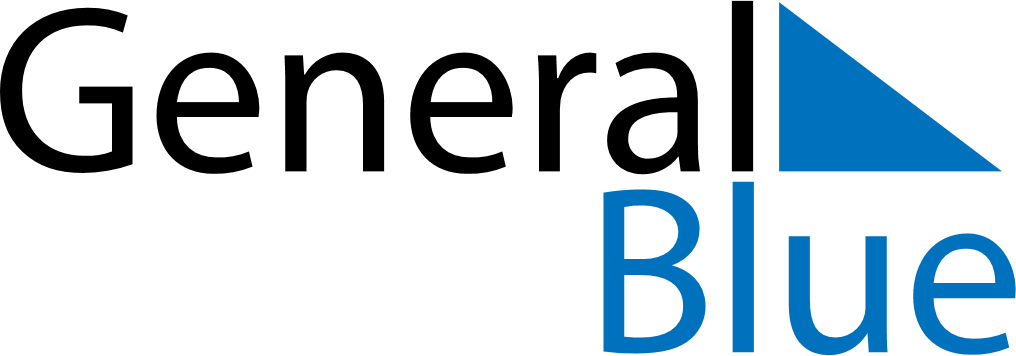 May 2019May 2019May 2019May 2019SwedenSwedenSwedenMondayTuesdayWednesdayThursdayFridaySaturdaySaturdaySunday123445Labour Day67891011111213141516171818192021222324252526Mother’s Day2728293031Ascension Day